 Obec Vrábče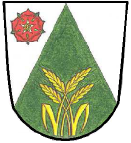  Ves-Na Návsi 33  Vrábče   370 01 České BudějoviceI N F O R M A C Eo konání zasedání zastupitelstva obceMísto konání: Obecní úřad, Ves-Na Návsi 33, Vrábče, 370 01 Den konání: 3. ledna 2024 v 18:30 hodinNavržený program:Směna pozemků2)   Žádost o prodej části pozemku parc. č. 4137 k.ú. Vrábče3)   Smlouva č.: CB-001030086046/004-PRO2 o smlouvě budoucí o zřízení        věcného břemene4)   Cenová nabídka na generální údržbu věžních hodin v kostele sv. Václava5)   Rozšíření hřbitova6)   Pasportizace zemědělské stavby na parc. č. st. 420/1, st. 420/2, st. 420/3       k.ú. Vrábče      7)   Přehled hospodaření obce k 31.12.2023 8)  Žádost do POV Jihočeského kraje 2024 9)  Výroční zpráva dle zákona č. 106/1999 Sb. 10)  Rozpočtové opatření schválené starostou 11)  RůznéFrantišek Ohrazda    starosta obceVe Vrábči dne 22.12.2023Vyvěšeno na úřední desce: 22.12.2023Sejmuto z úřední desky: 3.1.2024Vyvěšeno také na elektronické úřední desce umožňující dálkový přístup